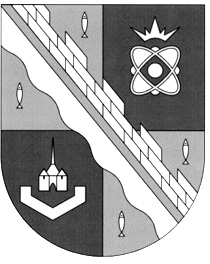                            администрация МУНИЦИПАЛЬНОГО ОБРАЗОВАНИЯ                                             СОСНОВОБОРСКИЙ ГОРОДСКОЙ ОКРУГ  ЛЕНИНГРАДСКОЙ ОБЛАСТИ                             постановление                                                    от 26/05/2022 № 1037О внесении изменений в постановление администрации Сосновоборского городского округа от 27.01.2021 № 97«Об утверждении Порядка предоставления субсидиисубъектам малого предпринимательства на организацию предпринимательской деятельности в рамках реализации муниципальной программы «Стимулирование экономической активности малого и среднего предпринимательства в Сосновоборском городском округе до 2030 года»В соответствии с постановлением Правительства Российской Федерации от 05.04.2022 № 590 «О внесении изменений в общие требования к нормативным правовым актам, регулирующим предоставление субсидий, в том числе грантов в форме субсидий, юридическим лицам, индивидуальным предпринимателям, а также физическим лицам – производителям товаров, работ, услуг и об особенностях предоставления указанных субсидий и субсидий из федерального бюджета бюджетам субъектов Российской Федерации в 2022 году», администрация Сосновоборского городского округа п о с т а н о в л я е т:1. Утвердить прилагаемые изменения, которые вносятся в Порядок предоставления субсидии субъектам малого предпринимательства на организацию предпринимательской деятельности в рамках реализации муниципальной программы «Стимулирование экономической активности малого и среднего предпринимательства в Сосновоборском городском округе до 2030 года», утвержденный постановлением администрации Сосновоборского городского округа от 27.01.2021 № 97 (с изменениями от 29.12.2021 № 2597).2. Общему отделу администрации (Смолкина М.С.) обнародовать настоящее постановление на электронном сайте городской газеты «Маяк».3. Отделу по связям с общественностью (пресс-центр) комитета по общественной безопасности и информации (Бастина Е.А.) разместить настоящее постановление на официальном сайте Сосновоборского городского округа.4. Настоящее постановление вступает в силу со дня официального обнародования.5. Контроль за исполнением настоящего постановления возложить на первого заместителя главы администрации Сосновоборского городского округа Лютикова С.Г.Глава Сосновоборского городского округа			    М.В. ВоронковБулатова Татьяна Евгеньевна,(81369) 6-28-49 (отдел экономического развития)УТВЕРЖДЕНЫпостановлением администрации Сосновоборского городского округаот 26/05/2022 № 1037(Приложение)Изменения, которые вносятся в Порядок предоставления субсидии субъектам малого предпринимательства на организацию предпринимательской деятельности в рамках реализации муниципальной программы «Стимулирование экономической активности малого и среднего предпринимательства в Сосновоборском городском округе до 2030 года», утвержденный постановлением администрации Сосновоборского городского округа от 27.01.2021 № 97(с изменениями от 29.12.2021 № 2597)1. Внести изменения:1.1. В разделе 1 «Общие положения о предоставлении субсидиИ» по тексту слова «устанавливает цели, условия и правила предоставления субсидии» заменить словами «устанавливает условия и порядок предоставления субсидии».1.2. В разделе 2 «ПОРЯДОК ПРОВЕДЕНИЯ ОТБОРА ПОЛУЧАТЕЛЕЙ СУБСИДИИ ДЛЯ ПРЕДОСТАВЛЕНИЯ СУБСИДИИ»:1.2.1. В подразделе 2.3 «Требования к участникам отбора, которым должен соответствовать участник отбора на 1-е число месяца, предшествующего месяцу, в котором планируется проведение отбора» (далее – подраздел 2.3) подпункт 2.3.2 дополнить абзацем: «Действие подпункта 2.3.2 приостановлено до 01.01.2023 года (основание: Постановление Правительства РФ от 05.04.2022 № 590 «О внесении изменений в общие требования к нормативным правовым актам, регулирующим предоставление субсидий, в том числе грантов в форме субсидий, юридическим лицам, индивидуальным предпринимателям, а также физическим лицам – производителям товаров, работ, услуг и об особенностях предоставления указанных субсидий и субсидий из федерального бюджета бюджетам субъектов Российской Федерации в 2022 году»).».1.2.2. В подразделе 2.3 подпункт 2.3.6 считать подпунктом 2.3.7.1.2.3. Подраздел 2.3 дополнить подпунктом 2.3.6:«2.3.6. Участники отбора не должны находиться в перечне организаций и физических лиц, в отношении которых имеются сведения об их причастности к экстремистской деятельности или терроризму, либо в перечне организаций и физических лиц, в отношении которых имеются сведения об их причастности к распространению оружия массового уничтожения (в случае, если такие требования предусмотрены правовым актом).».1.2.4. Подпункт 2.5.7 подраздела 2.5 «Требования, предъявляемые к форме и содержанию заявок, подаваемых участниками отбора» (далее – подраздел 2.5) изложить в новой редакции:«2.5.7. Главный распорядитель бюджетных средств (через отдел экономического развития) на сайте Единого федерального реестра юридически значимых сведений о фактах деятельности юридических лиц, индивидуальных предпринимателей и иных субъектов экономической деятельности (Федресурса), составной частью которого является Единый федеральный реестр сведений о банкротстве (ЕФРСБ), запрашивает юридически значимые сведения о фактах деятельности субъектов малого предпринимательства – участников отбора (https://fedresurs.ru/, https://bankrot.fedresurs.ru/).».1.2.5. Подраздел 2.5 дополнить подпунктами 2.5.8, 2.5.9:«2.5.8. Главный распорядитель бюджетных средств (через отдел экономического развития) на сайте Федеральной службы по финансовому мониторингу (Росфинмониторинг) проверяет наличие/ отсутствие участника(ов) отбора в Перечне организаций и физических лиц, в отношении которых имеются сведения об их причастности к экстремистской деятельности или терроризму (https://www.fedsfm.ru/documents/terr-list?).2.5.9. Главный распорядитель бюджетных средств (через отдел экономического развития) на сайте Федеральной службы по финансовому мониторингу (Росфинмониторинг) проверяет наличие/ отсутствие участника(ов) отбора в Перечне организаций и физических лиц, в отношении которых имеются сведения об их причастности к распространению оружия массового уничтожения (https://www.fedsfm.ru/documents/omu-list?).».1.3. В подпункте 3.7.1 подраздела 3.7 «Порядок и сроки возврата субсидии в местный бюджет в случае нарушения условий ее предоставления» раздела 3 «Условия и пОРЯДОК предоставления субсидиИ» слова «целей, условий и правил предоставления субсидии» заменить словами «условий и порядка предоставления субсидии».1.4. В разделе 5 «ТРЕБОВАНИЯ ОБ ОСУЩЕСТВЛЕНИИ КОНТРОЛЯ (МОНИТОРИНГА) ЗА СОБЛЮДЕНИЕМ УСЛОВИЙ, ЦЕЛЕЙ И ПОРЯДКА ПРЕДОСТАВЛЕНИЯ СУБСИДИИ И ОТВЕТСТВЕННОСТИ ЗА ИХ НАРУШЕНИЕ» (далее – раздел 5):1.4.1. В наименованиях раздела 5, подраздела 5.1 «Требование о проверке главным распорядителем как получателем бюджетных средств и органом государственного (муниципального) финансового контроля соблюдения условий и порядка предоставления субсидии получателями субсидии» (далее – подраздел 5.1), подраздела 5.3 «Меры ответственности за нарушение условий, целей и порядка предоставления субсидии» исключить слово «целей».1.4.2. Подпункт 5.1.1 подраздела 5.1 изложить в новой редакции:«5.1.1. Контроль соблюдения получателем условий и порядка предоставления субсидии, в том числе в части достижения результатов предоставления субсидии, установленных настоящим Порядком предоставления субсидии, осуществляется главным распорядителем как получателем бюджетных средств, комитетом финансов, контрольно-счетной палатой Сосновоборского городского округа, а также уполномоченными органами государственного (муниципального) финансового контроля в соответствии со статьями 268.1 и 269.2 Бюджетного кодекса Российской Федерации.».